Муниципальное дошкольное образовательное учреждениеДетский сад «Полянка»Консультация для родителей «Скоро в школу мы пойдём»(подготовительная к школе группа)Подготовила: воспитатель                                                                                                    Лапшакова Т.В.п. Жирекен Готовность к обучению в школе является важнейшим итогом воспитания и обучения ребенка в детском саду и семье.   Выделяют три аспекта школьной зрелости: интеллектуальный, эмоциональный и социальный. Об интеллектуальной зрелости говорит способность ребенка концентрировать внимание, устанавливать связи между явлениями и событиями и др. Эмоциональная зрелость проявляется в ослаблении импульсивных реакций на события и в умении длительно выполнять не всегда привлекательную работу (произвольность поведения). Социальная зрелость подразумевает потребность в общении со сверстниками, умение слушать и выполнять указания педагога; подчинять свое поведение установленным правилам.   Однако не следует путать интеллектуальное развитие  детей и их обученность. Например, ребенок, поступивший в школу, не умеет писать, читать и считать, но при этом обладает такой высокой обучаемостью (не обученностью!), что через пару месяцев легко догоняет своих одноклассников.  Обученность может облегчить жизнь ребенку в первые месяцы школьной жизни и даже создать временную успешность. Но здесь же кроется и опасность – ему будет скучно учиться. Кроме того, в определенный момент резерв обученности истощится. Поэтому взрослым целесообразнее сосредоточить свое внимание не на форсировании учебных умений, а на развитии психических функций, обеспечивающих обучаемость, и на здоровье будущего первоклассника. Ведь с приходом в школу физическая нагрузка на организм увеличивается. Часто болеющий ребенок выбивается из нового ритма жизни, ему приходится догонять пропущенное. Дополнительная психическая и физическая нагрузка тяжела для ребенка, он может потерять веру в свои силы.   Еще в детском саду выясняется, есть ли у ребенка дефекты речи. Воспитатель должен объяснить родителям: речевые дефекты затрудняют процесс овладения грамотой, тормозят формирование навыка правильного письма. Поэтому необходимо обратиться к логопеду за консультацией и своевременно начать занятия.   Очень важный момент – желание учиться. Опросы детей подготовительных групп показали: поступить в школу хотят практически все, но причины этого желания разные: одни идут в первый класс потому, что там будут учиться их друзья; другим нравится новый ранец и тетрадки; третьих интересуют звонки и перемены в школе. Эти ответы говорят о том, что дети еще не осознали важности учебы и не готовы к новому, важному шагу в жизни.    Правильно сформированная внутренняя позиция будущего первоклассника является основой его готовности к школе.                                                                                                               Ребенка нужно научить слушать взрослого, четко выражать свои мысли, быть внимательным, усидчивым, контактным, содержать в порядке рабочее место. Важно, чтобы он умел правильно держать карандаш и ручку, уверенно рисовал, лепил, пользовался ножницами, умел составлять рассказ по картинке. Кроме того, будущий ученик должен обладать и таким необходимым качеством, как самостоятельность. Если он умеет бегло читать, но не способен завязать шнурки и сложить книги в ранец, в его школьной жизни возникнут определенные трудности.  Таким образом «портрет» идеального первоклассника предполагает наличие определенных качеств:        стремление к общению со сверстниками;        желание учиться (уметь читать, писать, считать);        хорошее здоровье;        эмоциональный настрой (тревожность, мотивация своих действий и др.);        грамотная речь, связное изложение своих мыслей;        стремление к сотрудничеству со взрослыми;        развитая произвольность поведения;        любознательность и стремление к открытиям;        хорошо сформированная координация движений и графических навыков.Каждый родитель знает, какое качество наиболее значимо для его ребенка, и при активной помощи воспитателя будет его развивать.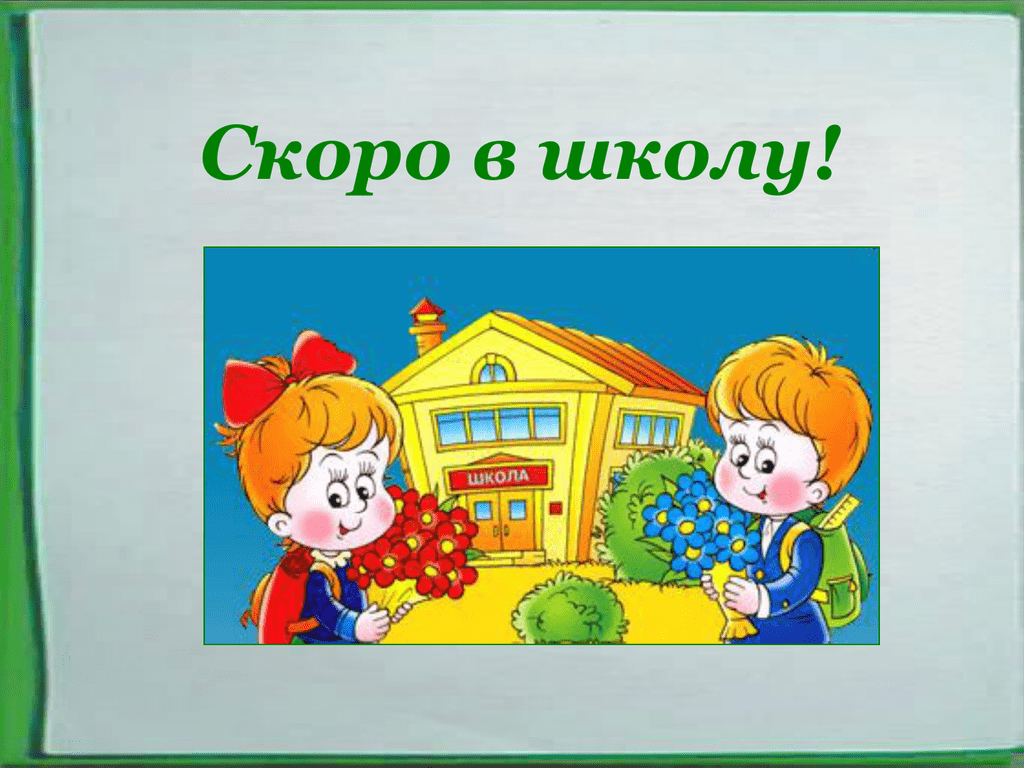 